November/desember  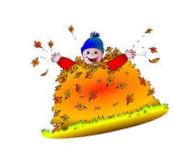 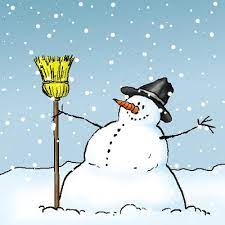 Hilsen Hege, Anne Silje, Heidi og Svein OveNovember:I november har vi hatt fokus på “vennskap og naturen” hvor vi har gått gjennom de siste husene til barna. Dette har vært et spennende tema, hvor hvert barna har blitt satt i fokus, fortalt om seg selv og familien og fått gode tilbakemeldinger av barnegruppen😊 I samlinger har vi hatt stort fokus på vennskap, hvor vi har hatt fremme Henry (førstehjelp) som har fortalt om uhell og følelser, og hva venner har gjort for å hjelpe. Ugla som er litt tøysete har også kommet på besøk og fortalt om venner som har hjulpet han i uheldige situasjoner.Det er også blitt fortalt eventyr om prinsessetrollet og bukkene bruse, som sier “nå kommer jeg å kysser deg” og eventyret om den stygge andungen. Hvor fokuset har vært om vennskap og ulikheter.Ved fokus på naturen har vi snakket om temperatur (røde og blåe tall som indikerer varme og kuldegrader), hvorfor bladene faller av trærne på høsten, vannets kretsløp og sur nedbør. Barna syntes det var spennende å høre at dinosaurene badet og drakk av samme vann som vi drikker og bader i, i dag.Rammeplanen sier: “Barnehagen skal aktivt legge til rette for utvikling av vennskap og sosialt fellesskap”.Desmber:Så var årstiden vinter kommet😊.I desember går vi over til temaet “vinter, jul og tradisjoner” her skal vi ha fokus på å lage mye hygge og kos med forskjellige aktiviteter og utflukter. Hvor vi skal ha fokus på inkludering og fellesskap.Tema:For å skape inkludering og fellesskap skal vi ha felles adventsamlinger (hver mandag i desember kl. 09.30), juleverksted, baking, pysjamasfest og felles utflukter, som hjem til Heidi og på julekonsert i Stavanger.Adventskalenderen består av omvendt julegave, lese julekort fra barn og trekke pepperkakehjerte😊. Her ønsker vi å sette hvert barn i fokus, som kan være med å fortelle litt om sin jul og hva de gleder seg til og hva som gjør de glad😊 Lucia tog starter 13/12-kl. 08.00 og vil gå gjennom alle avdelinger (små og store). Vi ønsker alle velkommen til lussekatter og saft😊. Det kommer eget skriv til skoleklubben.Vennenissen Alfi kommer på besøk til Grønn avdeling i desember, for å gi oss ukesoppdrag om vennskap. Her skal vi lære masse om vennskap og fellesskap. Desember måned skal bli en måned hvor vi skal formidle kulturarv og skape gode minner.Avdelingen:Vi ønsker nå å lage en egen lesekrok på det lille dukkekrok rommet. Her ønsker vi å få inn en stor sofa/puter som dekker store deler av rommet. Vi ønsker å oppnå at lesegleden blir større og enklere for voksne å finne plass til å gjøre dette på. Vi ser nå at bøker blir tatt med inn på forskjellige kroker og brukt til andre ting enn å lese i. Dette er med å ødelegge bøker å skape mindre leseglede.Vi får forhåpentligvis begynne med lesestund på Madla bibliotek på nyåret😊.Her vil det komme mer info.Det er nå satt opp gruppedager på:Onsdager: Deler inn i 2 grupper.Torsdager: Deler inn i 3 grupper.Fredager: Deler inn i 2 grupper (språkdag)NB: fast turdag. Tirsdager😊  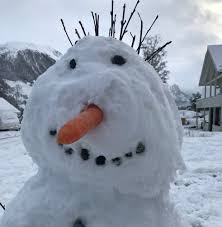 Rammeplanen sier: “I barnehagen skal barna oppleve et stimulerende miljø som støtter opp om deres lyst til å leke, utforske, lære og mestre. Barnehagen skal introdusere nye situasjoner, temaer, fenomener, materialer og redskaper som bidrar til meningsfull samhandling”Praktisk info:NB: Vi minner på om at alle matpakker skal IKKE inneholde peanøtter, pekannøtter og valnøtter, grunnet nøtteallergi.Vi er nå i en årstid som kan være vanskelig med bekledning. Hvor temperaturene kan variere stort. Derfor er det viktig at det er godt med ekstra tøy i boksen😊 Nå når vinteren er kommet og det er muligheter for snø. Må vi minne på at det er ikke lov til å ta med akebrett i barnehagen, grunnet HMS. Men gjerne ta med rumpebrett (med merket navn).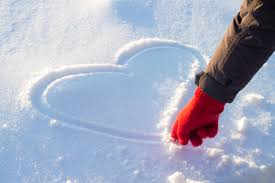 Rammeplanen sier: “støtte barna i å ta andres perspektiv, se en sak fra flere synsvinkler og reflektere over egne og andres følelser, opplevelser og meninger”Skolegruppen:Skolegruppen har jobbet med prikk til prikk, med tall opp til 20. Dette er en fin måte å leke og bli kjent med tall, og samt lage fine tegninger😊. Voksne har dramatisert uønskede hendelser som kan oppstå i barnehagen. Dette var nok morsomt, men også en god måte å se opplevelser fra en annen side. Her fikk barna mulighet til å si hva som skjedde, kunne gjort annerledes og hvilke følelser som kunne oppstå. Vi har også øvd på regelleker og samarbeids leker som kongen befaler, føre ringen frem og omvendt stollek.vi har vært på tur til Stavanger, hvor vi besøkte appelsinbåten. Her fikk vi hilse på kapteinen, og komme om bord på MS Rogaland for å lete etter Nissen😊. Vi fikk presentert historien om appelsinbåten og deretter kastet nissen en appelsin over rekken til hvert barn.Vi bruker fortsatt begrepene “pinnsvin og ekorn”, ved konflikter og uenigheter.Pinnsvinet er lei for at alle er redde for å ta på og være med henne/han. Ekornet er en venn som finner gode løsninger for at alle kan være med (dette er en liten filmsnutt som handler om følelser).https://www.google.com/url?sa=t&rct=j&q=&esrc=s&source=video&cd=&cad=rja&uact=8&ved=2ahUKEwjM0pfNm5aCAxWYcvEDHYlfAEcQtwJ6BAgNEAI&url=https%3A%2F%2Fwww.videoman.gr%2Fno%2F141359&usg=AOvVaw0TVf1-CSQ87REPCPTGloSQ&opi=89978449Viktige datoer:Felles adventsamlinger: Mandag 04 Desember.Mandag 11 Desember.Mandag 18 Desember.Lucia tirsdag: Onsdag 13 Desember.Nissefest: Fredag 08 Desember.Julekonsert: Tirsdag 19 Desember.Pysjamasfest:Fredag 22 Desember.Besøke Heidi:Onsdag 20 Desember.Rammeplanen sier: “Sosial kompetanse er en forutsetning for å fungere godt sammen med andre og omfatter ferdigheter, kunnskaper og holdninger som utvikles gjennom sosialt samspill”.